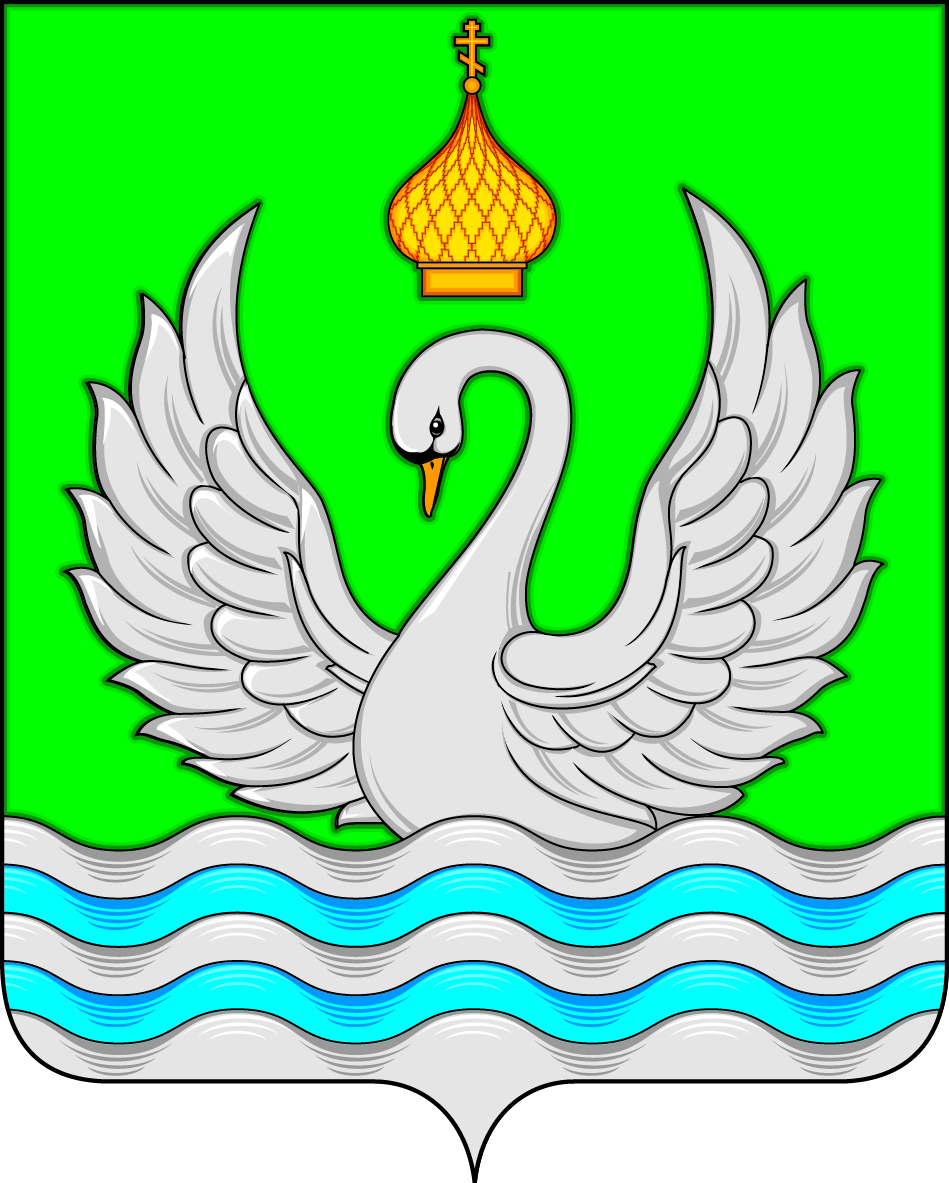 АДМИНИСТРАЦИЯСЕЛЬСКОГО ПОСЕЛЕНИЯ ЛОКОСОВОСургутского районаХанты-Мансийского автономного округа – ЮгрыПОСТАНОВЛЕНИЕ«20»  октября 2017 года 							                          № 71-нпа    с. Локосово	О   внесении   изменений   в  постановление администрации       сельского        поселенияЛокосово        от      25.01.2016        №09-нпа «Об  утверждении  правил  благоустройстваи   поддержания    эстетического  состояниятерритории сельского поселения Локосово»	В целях приведения муниципального правового акта в соответствие с действующим законодательством:  Внести в приложение к постановлению администрации сельского поселения Локосово от 25.01.2016 №09-нпа «Об утверждении правил благоустройства и поддержания эстетического состояния территории сельского поселения Локосово» следующие изменения:  Подпункт 17 пункта 3.21 исключить. Абзац 10 пункта 8.23 исключить. В пункте 10.1.4, пункте 3.15, пункте 3.10 слова «в рамках муниципального заказа» заменить словами «в соответствии с законодательством о контрактной системе в сфере закупок товаров, работ, услуг для обеспечения государственных и муниципальных нужд».2. Настоящее постановление обнародовать и разместить на официальном сайте  муниципального образования сельское поселение Локосово.3. Настоящее постановление вступает в силу после его обнародования.4. Контроль за выполнением настоящего  постановления возложить на главу сельского поселения  Локосово.И.о. главы сельского поселения                                                    В.В. Решетникова